IX International Scientific ConferenceContemporary problems of economic development - Economies during the crisisJune 11, 2021Application formI herby consent to my personal data being processed by Warsaw University of Technology for the purpose of IX International Scientific Conference „Contemporary problems of economic development - Economies during the crisis”.Date …………………………….		Signature……………………………………..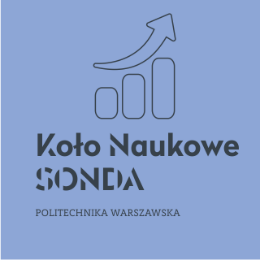 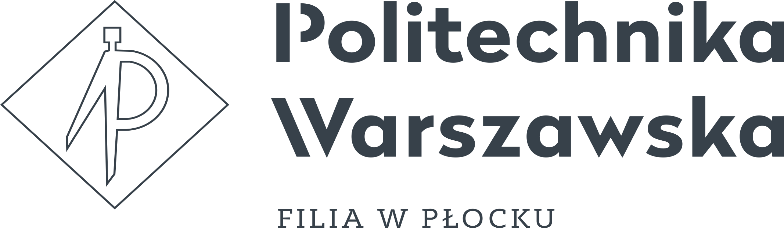 First name and last nameAcademic degreeAcademic degreeResearch workerAcademic degreeStudentName and surname of the Student tutorCollegeE-mail addressForm of participationPassive participationForm of participationParticipation with a research paper without publicationForm of participationParticipation with a research paper and publicationTitle of the paperAbstract of the paper(max. 500 characters)